Уважаемые жители района!Администрация Партизанского района  публикует проект постановления администрации Партизанского муниципального района «О внесении изменений в административный регламент предоставления администрацией Партизанского муниципального района муниципальной услуги «Признание помещения жилым помещением, жилого помещения непригодным для проживания и многоквартирного дома аварийным и подлежащим сносу или реконструкции»» Свои предложения и замечания по данному проекту вы можете  направлять по адресу: каб. 13, ул. Комсомольская, 45а, с. Владимиро – Александровское, Партизанский район, 692962 либо на E-mail: partizansky@mo.primorsky.ru с пометкой «Изменения в регламент»     до 19 мая 2022 года.ПРОЕКТ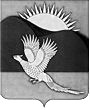 АДМИНИСТРАЦИЯПАРТИЗАНСКОГО МУНИЦИПАЛЬНОГО РАЙОНАПРИМОРСКОГО КРАЯПОСТАНОВЛЕНИЕИ.о. главы Партизанскогомуниципального района					         	         А.А. Степанов05.2022         село Владимиро-Александровское                               № О внесении изменений в административный регламент предоставления администрацией Партизанского муниципального района муниципальной услуги «Признание помещения жилым помещением, жилого помещения непригодным для проживания и многоквартирного дома аварийным и подлежащим сносу или реконструкции»Руководствуясь Жилищным кодексом Российской Федерации, Федеральным законом от 27.07.2010 № 210-ФЗ «Об организации предоставления государственных и муниципальных услуг», Федеральным законом от 06.10.2003 № 131-ФЗ «Об общих принципах организации местного самоуправления в Российской Федерации», постановлением Правительства Российской Федерации от 28.01.2006 № 47 «Об утверждении Положения о признании помещения жилым помещением, жилого помещения непригодным для проживания, многоквартирного дома аварийным и подлежащим сносу или реконструкции», постановлением Правительства Российской Федерации от 06.04.2022 № 608 «О внесении изменений в Положение о признании помещения жилым помещением, жилого помещения непригодным для проживания, многоквартирного дома аварийным и подлежащим сносу или реконструкции, садового дома жилым домом и жилого дома садовым домом» в целях приведения нормативных правовых актов в соответствие с действующим законодательством, руководствуясь статьями 28, 31 Устава Партизанского муниципального района, администрация Партизанского муниципального районаПОСТАНОВЛЯЕТ:1. Внести в административный регламент предоставления администрацией Партизанского муниципального района муниципальной услуги «Признание помещения жилым помещением, жилого помещения непригодным для проживания и многоквартирного дома аварийным и подлежащим сносу или реконструкции», утвержденный постановлением администрации Партизанского муниципального района от 24.07.2019 № 663 (в редакции от 29.04.2020 № 531) следующие изменения:1.1. Пункт 1.3. абзац «Телефон/факс Отдела: 8 (42365) 21-8-89» изложить в следующей редакции:«Телефон/факс Отдела: 8 (42365) 21-4-74»1.2. Пункт 2.3. дополнить абзацем следующего содержания:«- об отсутствии оснований для признания жилого помещения непригодным для проживания».1.3. Пункт 3.3. дополнить абзацем следующего содержания:«- об отсутствии оснований для признания жилого помещения непригодным для проживания».2. Отделу жилищного фонда администрации Партизанского муниципального района (Мурышкина) привести указанный административный регламент в соответствие с настоящим постановлением и разместить на официальном сайте администрации Партизанского муниципального района в информационно-телекоммуникационной сети «Интернет» в тематической рубрике «Муниципальные услуги» и Реестре государственных услуг.3. Общему отделу администрации Партизанского муниципального района (Пешникова) опубликовать настоящее постановление в газете «Золотая Долина»4. Контроль за исполнением настоящего постановления оставляю за собой.